Pengaruh Service Quality, Price, dan Service Recovery Terhadap Customer Loyality dengan Customer Satisfaction Sebagai Variabel Intervening(Studi Kasus pada Pelanggan Kereta Api Gajayana di Stasiun Kota Baru Malang)Oleh Ego Andromega *)Rois Arifin **)Muhammad Hufron **)ABSTRAKPenelitian ini bertujuan untuk mengetahui dan menganalisis pengaruh service recovery, price dan service recovery terhadap customer loyality melalui customer satisfaction pada pelanggan kereta api Gajayana. lokasi penelitian di stasiun Kota Baru Malang dengan populasi seluruh penumpang kereta api Gajayana pada bulan Desember 2018 sebanyak 5.549 orang. Dari populasi diambil sampel menggunakan rumus Slovin dengan standard error 10%, diperoleh 98 responden dengan kriteria pernah menggunakan jasa layanan kereta api Gajayana minimal dua kali atau pernah mengalami kekecewaan. Tipe penelitian ini adalah explanatory research. Teknik analisis yang digunakan dalam penelitian ini adalah analisis secara kuantitatif dan kualitatif. Pengujian kuantitatif meliputi uji validitas, uji reliabilitas, uji normalitas, analisis jalur, uji signifikansi (uji t) dan uji sobel. Dari hasil analisis perhitungan yang telah dilakukan, menunjukkan bahwa adanya pengaruh langsung antara service quality terhadap customer loyality melalui customer satisfaction sebesar 0.339. Price terhadap customer loyality melalui customer satisfaction sebesar 0.100. Service recovery terhadap customer loyality melalui customer satisfaction sebesar 0.149, terdapat juga pengaruh tidak langsung antara service quality terhadap customer loyality sebesar 0.046, pengaruh tidak langsung antara price terhadap customer loyality sebesar 0.128 dan pengaruh tidak langsung antara service recovery terhadap customer loyality sebesar 0.167 Kata Kunci: service quality, price, service recoveri, customer satisfaction, customer loyalityABSTRACTThis purpose of this research was to determine and analize the effect of service recovery, price and service recovery on customer loyality through customer satisfaction on Gajayana train customers.. the research location was in Kota Baru Malang station with a population of all Gajayana train passengers in December 2018 of 5,549 people. From the population, samples were taken using the Slovin formula with a standard error of 10%, obtained by 98 respondents with criteria that had used Gajayana train service at least twice or had experienced disappointment. This type of research is explanatory research. 	The analysis technique used in this study is quantitative and qualitative analysis. Quantitative testing includes validity test, reliability test, normality test, path analysis, significance test (t test) and sobel test. From the results of the analysis of calculations that have been carried out, it shows that there is a direct influence between service quality on customer loyalty through customer satisfaction of 0.339. Price on customer loyalty through customer satisfaction of 0.100. Service recovery for customer loyalty through customer satisfaction of 0.149. there is also an indirect effect between service quality on customer loyalty at 0.046, the indirect effect between price on customer loyalty is 0.128 and the indirect effect of service recovery on customer loyalty is 0.167.Keywords: service quality, price, service recoveri, customer satisfaction, customer loyalityPendahuluanLatar belakangDalam bisnis jasa transportasi, pelayanan merupakan salah satu hal vital yang harus diperhatikan karena layanan merupakan komoditas yang perusahaan jual kepada konsumen. Layanan tidak hanya sekedar melayani konsumen (penumpang) dengan standar yang telah ditentukan perusahaan, lebih dari itu layanan yang baik adalah pelayanan yang dilakukan dengan menggunakan hati agar penumpang tidak sekedar mendapatkan layanan secara prosedurral namun juga pelayanan secara emosional. Harga digunakan sebagai alat ukur, apakah pengorbanan yang telah dikeluarkan sebanding dengan yang didapat. Namun, apabila harga yang diberikan terlalu jauh dari yang diharapkan oleh konsumen, maka konsumen cenderung akan mempertimbangkan lebih jauh lagi atau bahkan enggan untuk melakukan pembelian produk atau jasa ulang, maka dari itu perusahaan seharusnya memberikan pemulihan layanan (Service recovery).  Service quality dan price, yang ditawarkan juga service recovery  yang telah diberikan diharapkan akan menimbulkan kepuasan dan untuk membangun loyalitas. Hal tersebut dapat terwujud apabila perusahaan dapat memberikan layanan maksimal dan prima. Rumusan Masalah	Berdasarkan ulasan dari latar belakang dia atas maka rumusan masalah penelitian adalah sebagai berikut:Bagaimana pengaruh service quality, price dan service recovery  terhadap Customer satisfaction kereta api Gajayana?Bagaimana pengaruh customer satisfaction terhadap customer loyalty kereta api Gajayana?Bagaimana pengaruh service quality, price, service recovery terhadap customer loyalty melalui customer satisfaction kereta api Gajayana?Tujuan dan manfaat PenelitianTujuan PenelitianDiketahuinya permasalahan pokok seperti yang telah disebutkan di atas maka tujuan penelitian tersebut adalah:Untuk mengetahui dan menganalisis pengaruh service quality, price dan service revovery terhadap customer satisfaction kereta api Gajayana.Untuk mengetahui dan menganalisis pengaruh consumer satisfaction terhadap customer loyality kereta api Gajayana. Untuk mengetahui dan menganalisis pengaruh service quality, price dan service recovery  terhadap  costumerloyality kereta api Gajayana.Manfaat PenelitianDalam penelitian ini ada beberapa manfaat yang ingin dicapai:a. 	Bagi pihak perusahaanNantinya melalui hasil dari penelitian ini  diharapkan dapat memperluas gambaran tentang rangkaian teori mengenai keterkaitan antara service quality, price, service recovery,terhadap costumer satisfacsion dan customer loyalty. b. 	Bagi pihak lainDiharapkan penelitian ini dapat memberikan sedikit kontribusi untuk penelitiaan selanjutnya dalam bidang marketing dan literatur tambahan dalam lingkup  study marketing. Service QualityService quality merupakan layanan yang diberikan perusahaan kepada konsumen, antara konsumen dan perusahaan dapat mempengaruhi service quality, setiap individu memiliki presfektif tersendiri untuk menilai hal itu, sementara bagi pihak perusahaan  mengupayakan untuk memberikan layanan terbaik. Menurut Lovelock, dalam (Tjiptono, 2004:103)Bukti Fisik (Tangibles) yaitu berfokus pada elemen-elemen yang merepresentasikan pelayanan secara fisik meliputi fasilitas fisik, lokasi, perlengkapan dan peralatan. Keandalan (Reliability) yaitu kemampuan dalam memberikan pelayanan yang dapat dipercaya dan sesuai dengan yang telah dijanjikan.Ketanggapan (Responsiveness) yaitu kebijakan atau kesediaan untuk membantu konsumen dan memberikan pelayanan yang cepat dan tepat.Jaminan (Assurance) yaitu kemampuan untuk membangun kepercayaan dan keyakinan pada konsumen.Empati (Emphaty) yaitu kesediaan memberikan perhatian yang tulis, perduli, yang diberikan kepada konsumen dengan upaya memahami keinginan konsumen.PricePrice merupakan rangkaian pengukur atau pengorbanan yang harus dikeluarkan  guna  mendapatkan suatu barang atau jasa dari sudut pandang pemasaran,dalam tujuan penetapan Price (harga) (Tjiptono, 2008:98)Service RecoveryRobbins dan Judge (2012, p.165) merancang konseptual keadilan yang dirasakan pelanggan sebagai konstruksi tiga dimensi, yaitu: Procedural Justice, yaitu keadilan yang di estimasikan oleh pelanggan pada proses kegiatan pengambilan sikap keluhan, yang include dengan pengawasan serta sistem kendali dan waktu penyelesaian keluhan tersebut. Interactional Justice, yaitu keadilan yang didesain oleh pelanggan akan perilaku karyawan yang memberikan pelayanan terhadap pada pelanggan yang kecewa atas produk atau jasa.Distributive justice, merupakan keadilan yang dipersepsikan sebagai dampak dari keluhan pelanggan. Bentuk keadilan ini dapat berupa kompensasi dalam bentuk diskon, kupon atau voucher, pengembalian dana, free gift, penggantian produk, dan menyampaikan permintaan maaf. Costumer SatisfactionKepuasan pelanggan merupakan feed back dari apa yang sebelumnya pelanggan terima baik secara berwujud maupun tidak berwujud. Kotler dan Keller (2013:204), kepuasan merupakan suatu wujud perasaan kesenangan atau perasaan kecewa dengan cara menyandingkan antara pengorbanan yang telah konsumen keluarkan dengan apa yang mereka dapatkan atau rasakan. Pelanggan sering membentuk persepsi yang lebih menguntungkan dari suatu produk dengan merek yang pelanggan sudah merasa atau memiliki sikap positif. Customer LoyaltyLoyalitas pelanggan merupakan aset yang potensial bagi perusahaan, karena apabila pelanggan sudah loyal, sebagian pelanggan akan menceritakan pengalaman atau manfaat dari produk atau jasa yang telah mereka konsumsi atau terima (Han dan Ryu, 2009). Ciri atau karakter dari bentuk loyalitas akan muncul seperti yang dikatakan oleh Griffin (dalam Ratih Huriyati, 2009) bahwa terdapat karakteristik konsumen yang seperti diantaranya :a.  Melakukan pembelian secara berkala (makes regularrepeat purchases).b.  Membelidiluar lini produk atau jasa (purchaseacross product and serviceline).c.  Menyarankan produk kepada orang lain (refers and reccommend to others)d. Komitmen meskipun banyak produk lain ataupun produk subtitusi (demonstratesan imunity to the full of thecompetition or subtitution product).     Kerangka Konseptualprice		Populasi dan SampelPopulasi di ambil pada awal bulan Desember (tanggal 1 Desember) sampai dengan akhir Desember (31 Desember) 2018, diperoleh populasi sebanyak 5.549. Peneliti menggunakan rumus Slovin dengan standard error 10% untuk menentukan responden.Berikut Rumus Slovin dalam penentuan sampel:			n = 	  = 98.3Uji InstrumenUji ValiditasUntuk mengetahui kelayakan atau kevalidan suatu kuesioner dilakukan dengan uji validitas. Uji validitas dapat dilihat melalui nilai dari r hitung, apabila nilai r hitung > nilai r tabel maka dapat dikatakan item valid (Ghozali, 2011). Untuk mengukur cukup atau tidaknya sampel yang dianalisis peneliti menggunakan uji Kaiser Mayer Olkin (KMO).Uji ReliabilitasReliabilitas merupakan salah satu metode pengukur suatu indikator (kuesioner) yang merupakan bagian dari setiap variabel maupun konstruk (Ghozali, 2011). Kueisioner dapat dikatakan reliabel apabila jawaban dalam setiap pernyataan memiliki konsistensi atau kesetabilan dari jenjang waktu tertentu. Jawaban dari responden mengenai pertanyaan atas kuesioner deikatakan reliabel apabila tiap - tiap pertanyaan dijawab secara ajek. Uji NormalitasUji normalitas digunakan untuk menguji bagaimanakah variabel endogen, eksogen dan, analisis jalur telah mempunyai distribusi normal atau tidak. Untuk menguji normalitas, penguji menggunakan metode uji kecondongan skewness dan kurtosis baik secara univariate maupun multivariate. Uji tersebut digunakan untuk mengetahui dan menguji apakah pengamatan yang dilakukan sudah terdistribusi secara normal atau belum, dalam menguji normalitas digunakan metode Kolmogorov-Smirnov dengan nilai alfa 0.05.Analisis Jalur (Path Alanlysis)Untuk menguji hubungan pengaruh variabel intervening (Z) digunakan metode analisis jalur (path analysis). Analisis jalur di gunakan untuk menganalisis hubungan sebab – akibat. Dari struktur kerangka konseptual variabel – variabel yang telah digambarkan di atas.  Pengaruh hubungan X dan Z ke Y adalah p1, Pengaruh tidak langsung X ke Y melalui Z adalah p2 x p3 dan jumlah pengaruh adalah p1+(p2 x p3). Adapun tahapan dalam analisis jalur, yaitu:Jalur Petama:Z = β1 (X1) + β2 (X2) + β3 (X3) Jalur Kedua: Y = β4 (X1) + β5 (2) + β6 (X3) + β7 (Z)Uji HipotesisUji Parsial (uji t)Dalam penelitian ini uji parsial (uji t) dilakukan untuk memastikan bahwa ada hubungan antara variabel eksogen yang dalam penelitian ini variabel X terhadap variabel intervening Z (customer satisfaction). Adapun tahapan dalam uji parsial, yaitu:Probabilitas dikatakan tidak signifikan (ditolak) apabila > 0,05. Apabila hipotesis ditolak dapat diartikan bahwa variabel eksogen tidak berpengaruh terhadap variabel endogen.Probabilitas dikatakan signifikan (diterima) apabila < 0,05. Apabila hipotesis ditolak dapat diartikan bahwa variabel eksogen  berpengaruh terhadap variabel endogen.Uji SobelUji sobel (sobel test) digunakan untuk mengetahui seberapa kuat pengaruh antar variabel baik secara langsung maupun tidak langsung atau variabel independen (X)  terhadap variabel dependen (Y) melalui variabel Intervening (Z). Pengaruh tidak langsung antara variabel X terhadap Y melalui Z, perhitungan dilakukan dengan cara mencari tahu nilai X –Z dengan jalur Z – Y.Uji Instrumen		 Uji ValiditasKriteria taraf signifikansi sebesar 0.50 dan jumlah sampelnya 98. Instrumen dapat dikatakan valid apabila nilai KMO > 0.50. Berdasarkan hasil perhitungan statistic diperoleh hasil uji validitas sebagai berikut:Tabel 4.8 Hasil Uji ValiditasSumber: data diolah, 2019Diketahui bahwa keseluruhan indikator dari setiap variabel dapat diterima karena telah memenuhi kriteria standar minimal dari metode perhitungan KMO di mana nilai minimal adalah lebih dari 0.50. dari perhitungan yang telah dilakukan dengan menggunakan metode Kaiser Mayer Olkin (KMO), diperoleh hasil dari masing-masing variabel yaitu, untuk variabel service quality (X1) sebesar 0.793, price (X2) sebesar 0.612, service recovery (X3) sebesar 0.696, customer satisfaction (Z) sebesar 0.723 dan yang terakhir variabel cursomer loyality (Y) sebesar 0.75. dapat disimpulkan bahwa masing-masing variabel penelitian telah memenuhi syarat validitas dan layak untuk masuk ke pengujian selanjutnya.Uji Reliabilitas 		Uji reliabilitas merupakan indeks yang menunjukkan sejauh mana alat ukur dapat mengukur sebuah variabel yang diukur secara konsisten dari waktu ke waktu, hal ini dilakukan untuk menjaga konsistensi. Dalam penelitian ini reliabilitas diukur dengan metode Cronbach Alpha, dengan cara melihat koefisien reliabilitas di mana nilai koefisiennya terdapat pada kisaran 0 sampai 1. Semakin mendekati 1 maka semakin reliabel. Dapat dikatakan reliabel jika nilai cornbach alpha tidak kurang dari 0.6. pada tabel 4.9,berikut merupakan hasil dari uji reliabilitas.Tabel 4.9Hasil Uji Reliabilitas		Sumber: Data Primer diolah, 2019Dari tabel 4.9 diketahui bahwa masing-masing variabel mempunyai nilai koefisien cronbach alpha di atas kriteria dari uji reliabilitas yang ditetapkan yaitu nilainya > 0.6, diketahui nilali untuk variabel endogen yang terdiri dari service quality (X1) yaitu sebesar 0.812, variabel price (X2) sebesar 0.748 dan variabel service recovery (X3) sebesar 0.784,  kemudian ada varabel customer satisfaction (Z) sebagai variabel intervening yang mempunyai nilai 0.866 dan, yang terakhir yaitu customer loyality (Y) menghasilkan nilai sebesar 0.802, dari pemaparan tersebut dapat disimpulkan bahwa masing - masing variabel diterima (reliabel).Uji Normalitas Uji Normalitas 1Dalam uji normalitas ini peneliti menggunakan metode Kolmogrov-Smirnov. Standar yang digunakan dalam pengambilan keputusan adalah sebagai berikut: Apabila probabilitas (Asymp. Sig.) > 0.05 maka data telah terdistribusi normal dan sebaliknyaTabel 4.10Tabel Uji Normalitas 1Sumber: Data Primer diolah, 2019	Dari tabel tersebut dapat disimpulkan bahwa nilai probabilitas yang dapat ketahui dari Asymp.Sig. (2-tailed) sebesar 0.200 lebih besar dari 0.05 maka dapat disimpulkan bahwa data tersebut normal dan layak untuk di gunakan untuk bahan penelitian. Uji Normalitas 2Tabel 4.11Tabel Uji Normalitas 2Sumber: Data Primer diolah, 2019Dari tabel di atas diketahui bahwa Asymp.Sig. (2-tailed) sebesar 0.200 lebih besar dari 0.05 maka dapat disimpulkan bahwa data tersebut normal dan layak untuk di gunakan untuk bahan penelitian.Analisis Jalur	Dalam penelitian ini pengujian hubungan antar variabel menggunakan analisis jalur (path analysis). Analisis jalur dilakukan sebanyak dua kali. Analisis jalur yang pertama untuk mengetahui kekuatan hubungan antara variabel eksogen terhadap variabel intervening Z. Analisis jalur yang kedua untuk mengetahui kekuatan hubungan dari variabel eksogen terhadap variabel endogen Y.Interpretasi Analisis Jalur 1Tabel 4.12Analisis Jalur Coefficients 1Sumber: Data Primer diolah, 2019Mengacu pada hasil perhitungan (output) regresi pada tabel coeffisients 4.12 di kolom coefficients beta dapat diketahui bahwa nilai beta dari ketiga variabel yaitu service quality (X1) terhadap customer satisfaction (Z) sebesar 0.121, price (X2) terhadap customer satisfaction (Z)sebesar 0.335 dan service recovery (X3) terhadap customer satisfaction (Z) sebesar 0.438.Pada bagian tabel Sig. diketahui bahwa nilai service quality (X1) sebesar 0.104 > 0.05 maka tidak signifikan terhadap customer satisfaction (Z). Untuk variabel price (X2) dan service recoveri (X3) sebesar 0.00 < 0.05 maka signifikan terhadap (Z).Interpretasi Analisis Jalur 2Tabel 4.14Analisis Jalur Coefficients 2Mengacu pada tabel coeffisients 4.12 di kolom coeffisients beta dapat diketahui bahwa nilai signifikansi hasil perhitungan dari regresi model kedua, bahwa nilai signifikansi dari masing – masing variabel yaitu service quality (X1) terhadap customer loyality (Y)  sebesar 0.339, price (X2) customer loyality (Y)  sebesar 0.100 dan, service recovery (X3) customer loyality (Y) sebesar 0.149 dan variabel intervening endogen customer satisfaction  (Z) customer loyality (Y) sebesar 0.383.Pada bagian tabel Sig. diketahui bahwa nilai service quality (X1) sebesar 0.00 < 0.05 maka terjadi hubungan signifikan antara service quality (X1) terhadap customer loyality (Y). Untuk variabel price (X2) sebesar 0.228 > 0.05 maka tidak signifikan antara price X2 dengan customer loyality (Y). Untuk variabel service recoveri (X3) sebesar 0.124 > 0.05 maka tidak terjadi hubungan signifikan antara service recoveri X3 dengan customer loyality (Y). untuk variabel customer satisfaction (Z) sebesar 0.00 < 0.05 maka terjadi hubungan signifikan antara customer satisfaction (Z). dengan customer loyality (Y).	Pengaruh kausal antara variabel service quality (X1), price (X2), service recovery (X3) terhadap customer satisfaction (Z) dapat digambarkan dengan persamaan struktural sebagai berikut:Z=b1 X1+b2X2+b3X3+e1 atau Z=0.121X1+0.335X2+0.438X3+e1Pengaruh kausal antara variabel service quality (X1), price (X2), service recovery (X3) customer satisfaction (Z) terhadap customer loyality (Y) dapat digambarkan dengan persamaan struktural sebagai berikut:Z=b1 X1+b2 X2+b3 X3+b4+e1 Atau  Z=0.339X1+0.100X2+0.149X3+0.383Z+e2Pengaruh langsung dan tidak langsungGambar 4.1Model Analisis Jalur                                                 0.121					   0.383	0.335		                                                   0.438Uji Hipotesis  Uji tTabel 4.16Hasil Uji t 1Sumber: Data diolah, 2019Nilai signifikansi Uji t (T test) pada variabel service quality (X1) sebesar 0.004 < 0.05 yang dapat diartikan bahwa X1 dengan Z berhubungan secara signifikan dengan arah koefisien positif antara variabel service quality (X1) terhadap customer satisfaction (Z).Uji t Model 2 (X2 - Z)Tabel 4.17Hasil Uji t 2Sumber: Data diolah, 2019Nilai signifikansi Uji t (T test) pada variabel service quality (X2) sebesar 0.000 < 0.05 yang dapat diartikan bahwa X2 dengan Z berhubungan secara signifikan dengan arah koefisien positif antara variabel price (X2) terhadap customer satisfaction (Z).Uji t Model 3 (X3 - Z)Tabel 4.18Hasil Uji t 3Sumber: Data diolah, 2019Nilai signifikansi Uji t (T test) pada variabel service quality (X3) sebesar 0.000 < 0.05 yang dapat diartikan bahwa X3 dengan Z berhubungan secara signifikansikan dengan arah koefisien positif antara variabel service recovery (X3) terhadap customer satisfaction (Z)Uji t Model 4 (X1 - Y)Tabel 4.19Hasil Uji t 4Sumber: Data diolah, 2019Nilai signifikansi Uji t (T test) pada variabel service quality (X1) sebesar 0.00 < 0.05 yang dapat diartikan bahwa X1 dengan Y berhubungan secara signifikan dengan arah koefisien positif antara variabel service quality (X1) terhadap customer loyality (Y).Uji t Model 5 (X2 - Y)Tabel 4.21Hasil Uji t 5Sumber: Data diolah, 2019Nilai signifikansi Uji t (T test) pada variabel service quality (X2) sebesar 0.00 < 0.05 yang dapat diartikan bahwa X2 dengan Y berhubungan secara signifikan dengan arah koefisien positif antara variabel price (X2) terhadap customer loyality (Y).Uji t Model 6 (X3 - Y)Tabel 4.22Hasil Uji t 6Sumber: Data diolah, 2019Nilai signifikansi Uji t (T test) pada variabel service quality (X3) sebesar 0.00 < 0.05 yang dapat diartikan bahwa X3 dengan Y berhubungan secara signifikan dengan arah koefisien positif antara variabel service recovery (X3) terhadap customer loyality (Y).Uji t Model 7 (Z - Y)Tabel 4.23Hasil Uji t 7Sumber: Data diolah, 2019Nilai signifikansi Uji t (T test) pada variabel service quality (Z) sebesar 0.00 yaitu lebih < 0.05 yang dapat diartikan bahwa Z dengan Y berpengaruh secara signifikan dengan arah koefisien positif antara variabel customer satisfaction (Z) terhadap customer loyality (Y).b. Uji SobelGambar 4.2Tampilan sobel test calculate X1-Z-Y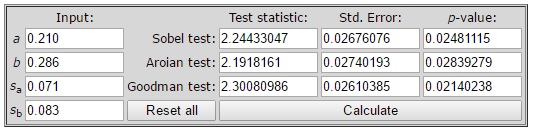 Sumber: data diolah menggunakan sobel test calculate, 2019	Dari perhitungan tersebut diketahui bahwa hasil hubungan antar variabel  service quality (X1) terhadap customer loyality (Y) melalui customer satisfaction (Z) sebesar 0.0248 < 0.50 dari hasil tersebut dapat disimpulkan bahwa customer satisfaction (Z) mampu memediasi antara variabel service quality (X1) dengan variabel customer loyality (Y).Gambar 4.2Tampilan sobel test calculate X2-Z-Y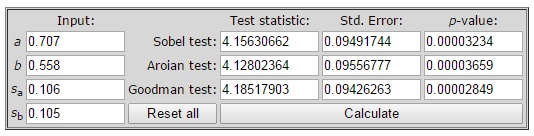 Sumber: data diolah menggunakan sobel test calculate, 2019Dari perhitungan tersebut diketahui bahwa hasil hubungan antar variabel  price (X2) terhadap customer loyality (Y) melalui customer satisfaction (Z) sebesar 0.0000323 < 0.50 dari hasil tersebut pdapat disimpulkan bahwa customer satisfaction (Z) mampu memediasi antara variabel price (X2) dengan variabel customer loyality (Y).Gambar 4.4Tampilan sobel test calculate X3-Z-Y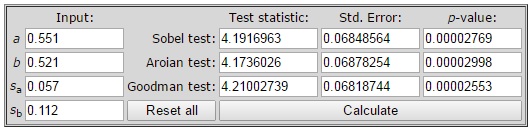 Sumber: data diolah menggunakan sobel test calculate, 2019Dari perhitungan tersebut diketahui bahwa hasil hubungan antar variabel  price (X3) terhadap customer loyality (Y) melalui customer satisfaction (Z) sebesar 0.0000276 < 0.50 dari hasil tersebut pdapat disimpulkan bahwa customer satisfaction (Z) mampu memediasi antara variabel service recovery (X3) dengan variabel customer loyality (Y)SIMPULAN DAN SARANSimpulan	Hasil penelitian menunjukkan variabel service quality berpengaruh secara signifikan terhadap customer satisfaction. Begitupun dengan price yang berpengaruh secara signifikan terhadap customer satisfaction. Untuk service recovery berpengaruh secara signifikan terhadap customer satisfaction. Untuk variabel service quality berpengaruh secara signifikan terhadap customer loyality. Pada variabel price juga berpengaruh secara signifikan terhadap customer loyality. Hasil penelitian menunjukkan service recovery berpengaruh secara signifikan terhadap customer loyality.Keterbatasan	Dalam penelitian ini hanya dibahas beberapa variabel saja, masih banyak variabel -  variabel yang dapat mempengaruhi kepuasan dan loyalitas, maka dari itu masih banyak kekurangan dalam penelitian ini, semoga keterbatasan ini menjadi motivasi untuk peneliti selanjutnya dalam mengembangkan melalui penelitian – penelitian selanjutnya, agar pengetahuan mengenai studi manajemen pemasaran dapat berkembang.SaranKualitas layanan yang di dalamnya terdapat pelayanan crew perlu dipertahankan agar pengguna kereta api Gajayana merasakan kepuasan yang nantinya diharapkan dapat loyal. Harga yang ditawarkan sudah cukup rasional bagi sebagian besar penumpang, namun harga tersebut masih terlalu tinggi bagi sebagian masyarakat, diharapkan pihak Gajayana dapat memberikan keringanan untuk calon penumpang mengingat kereta api merupakan moda transportasi publik. Kesalahan teknis maupun human error  harus semaksimal mungkin dihindari, pihak Gajayana dapat meningkatkan standar kerja tinggi bagi setiap karyawan dan melakukan  pengecekan teknis terkait dengan fasilitas gerbong secara berkala.DAFTAR PUSTAKAAnton A.Setyawan dan Ihwan Susila, (2004), Pengaruh Service Quality Perception terhadap Purchase Intention, Majalah Usahawan No.07 Th XXXIII Juli 2004.Darmayanti, pada tahun 2006 dengan judul “Analisis Dampak Sevice Performance dan Kepuasan sebagai Moderating Variabel terhadap Loyalitas Nasabah (Studi pada Nasabah Tabungan Bank Mandiri Cabang Surabaya)”Fasochah & Hartono. (2013), Analisis Pengaruh Kepercayaan dan Kualitas Pelayanan terhadap Loyalitas Pelanggan dengan Kepuasan Konsumen sebagai Variabel Mediasi (Studi Pada RS Darul Istiqomah Kaliwungu Kendal). Jurnal Ekonomi Manajemen Akuntansi No.34 / Th. XX.Hidayat & Firdaus, pada tahun 2014 dengan judul ” Analisis Pengaruh Kualitas Layanan, Harga, Kepercayaan, Citra perusahaan, dan, Kepuasan Pelanggan Terhadap Loyalitas Pelanggan (Studi Pada Pelanggan Telkom Speedy Di Palangka Raya)”Hatane Semuel, Nadya Wijaya, 2009. Service Quality, Perceive Value, Satisfaction, Trust, dan Loyalty pada PT. Kereta Api Indonesia Menurut Penilaian Pelanggan Surabaya. Jurnal 24   Manajemen Pemasaran, Vol. 4, No. 1, April 2009: 23-37. Husni dan Yunus,  pada tahun 2017. PENGARUH AKUMULASI KEPERCAYAAN DAN PERSEPSI UMPAN BALIK TERHADAP RETENSI PELANGGAN MASKAPAI PENERBANGAN LION AIR PASCA PEMULIHAN LAYANANKepmenhub No. 22, 2003. Pengoperasian Kereta Api. Menteri Perhubungan Republik Indonesia. Maya Fricilia, Slamet Jauhari Legowo, 2013. Evaluasi Penerapan Tarif Angkutan Umum Kereta Api (Studi Kasus Kereta Api Madiun Jaya Ekspres). e-Jurnal Matriks Teknik Sipil/Juni 2013/46-53.Kotler, Philip & Keller .(2009). Manajemen Pemasaran, Edisi Ke Tiga Belas. Jakarta, Erlangga.Kotler, Philip. Keller, Kevin L. 2013, Manajemen Pemasaran, jilid kedua, Jakarta. ErlanggaLiwijaya & Andreani, pada tahun 2017 dengan judul “Pengaruh Service Recovery Terhadap Costumer Loyality dengan Costumer Saatisfaction sebagai Variabel Perantara pada Restoran di Surabaya”Badan Pusat Statistik (BPS) diakses dari http://www.bps.go.id/, diakses pada tanggal 2 Sebtember 2018 pada jam 20.20 WIB. Kereta Api Indonesia (KAI) diakses dari https://www.KAI.id, diakses pada tanggal 27 November 2018. http://meldafakhriana.blogspot.com/2014/01/ilmu-komunikasi-komunikasi-interaksional.htmlNoVariabelNilai KMOKriteria ValidRekomendasiKeterangan1Service Quality (X1)0.793>0.50Sedang Valid2Price (X2)0.612>0.50Cukup Valid3Service Recovery (X3)0.696>0.50Cukup Valid4Customer Satisfaction (Z)0.723>0.50SedangValid5Customer Loyality (Y)0.745>0.50SedangValidNo VariabelCronbach alphaKriteriaKesimpulan1X10.812>0.6Reliabel2X20.748>0.6Reliabel3X30.784>0.6Reliabel4Z0.866>0.6Reliabel5Y0.802>0.6ReliabelOne-Sample Kolmogorov-Smirnov TestOne-Sample Kolmogorov-Smirnov TestOne-Sample Kolmogorov-Smirnov TestUnstandardized ResidualNN98Normal Parametersa,bMean.0000000Normal Parametersa,bStd. Deviation1.69450517Most Extreme DifferencesAbsolute.073Most Extreme DifferencesPositive.073Most Extreme DifferencesNegative-.069Test StatisticTest Statistic.073Asymp. Sig. (2-tailed)Asymp. Sig. (2-tailed).200c,da. Test distribution is Normal.a. Test distribution is Normal.a. Test distribution is Normal.One-Sample Kolmogorov-Smirnov TestOne-Sample Kolmogorov-Smirnov TestOne-Sample Kolmogorov-Smirnov TestUnstandardized ResidualNN98Normal Parametersa,bMean.0000000Normal Parametersa,bStd. Deviation1.86579556Most Extreme DifferencesAbsolute.065Most Extreme DifferencesPositive.057Most Extreme DifferencesNegative-.065Test StatisticTest Statistic.065Asymp. Sig. (2-tailed)Asymp. Sig. (2-tailed).200c,dCoefficientsaCoefficientsaCoefficientsaCoefficientsaCoefficientsaCoefficientsaCoefficientsaModelModelUnstandardized CoefficientsUnstandardized CoefficientsStandardized CoefficientstSig.ModelModelBStd. ErrorBetatSig.1(Constant)-1.8631.530-1.218.2261Service Quality (X1).086.052.1211.644.1041Price (X2).375.098.3353.842.0001Service Recovery (X3).351.070.4385.040.000a. Dependent Variable: Customer Satisfaction(Z)a. Dependent Variable: Customer Satisfaction(Z)a. Dependent Variable: Customer Satisfaction(Z)a. Dependent Variable: Customer Satisfaction(Z)a. Dependent Variable: Customer Satisfaction(Z)a. Dependent Variable: Customer Satisfaction(Z)a. Dependent Variable: Customer Satisfaction(Z)CoefficientsaCoefficientsaCoefficientsaCoefficientsaCoefficientsaCoefficientsaCoefficientsaModelModelUnstandardized CoefficientsUnstandardized CoefficientsStandardized CoefficientsTSig.ModelModelBStd. ErrorBetaTSig.1(Constant)-1.1561.707-.677.5001Service Quality (X1).272.059.3394.652.0001Price (X2).126.116.1001.083.2821Service Recovery (X3).135.087.1491.554.1241Customer Satisfaction(Z).433.114.3833.791.000a. Dependent Variable: Customer Loyality (Y)a. Dependent Variable: Customer Loyality (Y)a. Dependent Variable: Customer Loyality (Y)a. Dependent Variable: Customer Loyality (Y)a. Dependent Variable: Customer Loyality (Y)a. Dependent Variable: Customer Loyality (Y)a. Dependent Variable: Customer Loyality (Y)CoefficientsaCoefficientsaCoefficientsaCoefficientsaCoefficientsaCoefficientsaCoefficientsaModelModelUnstandardized CoefficientsUnstandardized CoefficientsStandardized CoefficientstSig.ModelModelBStd. ErrorBetatSig.1(Constant)5.2781.8832.804.0061Service Quality (X1).210.071.2902.966.004a. Dependent Variable: Customer Satisfaction(Z)a. Dependent Variable: Customer Satisfaction(Z)a. Dependent Variable: Customer Satisfaction(Z)a. Dependent Variable: Customer Satisfaction(Z)a. Dependent Variable: Customer Satisfaction(Z)a. Dependent Variable: Customer Satisfaction(Z)a. Dependent Variable: Customer Satisfaction(Z)CoefficientsaCoefficientsaCoefficientsaCoefficientsaCoefficientsaCoefficientsaCoefficientsaModelModelUnstandardized CoefficientsUnstandardized CoefficientsStandardized CoefficientstSig.ModelModelBStd. ErrorBetatSig.2(Constant)3.0731.1812.602.0112Price (X2).707.106.5626.661.000a. Dependent Variable: Customer Satisfaction(Z)a. Dependent Variable: Customer Satisfaction(Z)a. Dependent Variable: Customer Satisfaction(Z)a. Dependent Variable: Customer Satisfaction(Z)a. Dependent Variable: Customer Satisfaction(Z)a. Dependent Variable: Customer Satisfaction(Z)a. Dependent Variable: Customer Satisfaction(Z)CoefficientsaCoefficientsaCoefficientsaCoefficientsaCoefficientsaCoefficientsaCoefficientsaModelModelUnstandardized CoefficientsUnstandardized CoefficientsStandardized CoefficientstSig.ModelModelBStd. ErrorBetatSig.3(Constant).8341.056.790.4313Service Recovery (X3).551.057.7009.599.000a. Dependent Variable: Customer Satisfaction(Z)a. Dependent Variable: Customer Satisfaction(Z)a. Dependent Variable: Customer Satisfaction(Z)a. Dependent Variable: Customer Satisfaction(Z)a. Dependent Variable: Customer Satisfaction(Z)a. Dependent Variable: Customer Satisfaction(Z)a. Dependent Variable: Customer Satisfaction(Z)CoefficientsaCoefficientsaCoefficientsaCoefficientsaCoefficientsaCoefficientsaCoefficientsaModelModelUnstandardized CoefficientsUnstandardized CoefficientsStandardized CoefficientstSig.ModelModelBStd. ErrorBetatSig.4(Constant)3.6051.8581.941.0554Service Quality (X1).415.070.5175.922.000a. Dependent Variable: Customer Loyality (Y)a. Dependent Variable: Customer Loyality (Y)a. Dependent Variable: Customer Loyality (Y)a. Dependent Variable: Customer Loyality (Y)a. Dependent Variable: Customer Loyality (Y)a. Dependent Variable: Customer Loyality (Y)a. Dependent Variable: Customer Loyality (Y)CoefficientsaCoefficientsaCoefficientsaCoefficientsaCoefficientsaCoefficientsaCoefficientsaModelModelUnstandardized CoefficientsUnstandardized CoefficientsStandardized CoefficientstSig.ModelModelBStd. ErrorBetatSig.5(Constant)7.5791.2276.174.0005Price (X2).641.111.5075.762.000a. Dependent Variable: Customer Loyality (Y)a. Dependent Variable: Customer Loyality (Y)a. Dependent Variable: Customer Loyality (Y)a. Dependent Variable: Customer Loyality (Y)a. Dependent Variable: Customer Loyality (Y)a. Dependent Variable: Customer Loyality (Y)a. Dependent Variable: Customer Loyality (Y)CoefficientsaCoefficientsaCoefficientsaCoefficientsaCoefficientsaCoefficientsaCoefficientsaModelModelUnstandardized CoefficientsUnstandardized CoefficientsStandardized CoefficientstSig.ModelModelBStd. ErrorBetatSig.6(Constant)5.6281.4363.918.0006Service Recovery (X3).488.078.5396.272.000a. Dependent Variable: Customer Loyality (Y)a. Dependent Variable: Customer Loyality (Y)a. Dependent Variable: Customer Loyality (Y)a. Dependent Variable: Customer Loyality (Y)a. Dependent Variable: Customer Loyality (Y)a. Dependent Variable: Customer Loyality (Y)a. Dependent Variable: Customer Loyality (Y)CoefficientsaCoefficientsaCoefficientsaCoefficientsaCoefficientsaCoefficientsaCoefficientsaModelModelUnstandardized CoefficientsUnstandardized CoefficientsStandardized CoefficientsTSig.ModelModelBStd. ErrorBetaTSig.7(Constant)6.590.9766.755.0007Customer Satisfaction(Z).731.088.6488.326.000a. Dependent Variable: Customer Loyality (Y)a. Dependent Variable: Customer Loyality (Y)a. Dependent Variable: Customer Loyality (Y)a. Dependent Variable: Customer Loyality (Y)a. Dependent Variable: Customer Loyality (Y)a. Dependent Variable: Customer Loyality (Y)a. Dependent Variable: Customer Loyality (Y)